Prof. Dr. Ernst Wagner 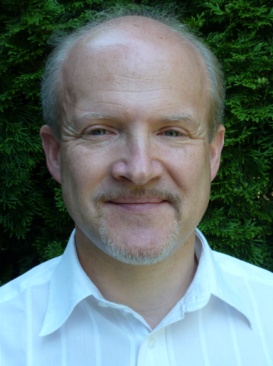 Chair, Pharmaceutical Biotechnology, Director, Department of Pharmacy Ludwig-Maximilians-Universität Butenandtstraße 5-13, D-81377 Munich, Germanye-mail ernst.wagner@cup.uni-muenchen.de phone +49-89-2180-77841, fax +49-89-2180-77791http://www.cup.uni-muenchen.de/pb/aks/ewagner/Professor and Chair for Pharmaceutical Biotechnology, LMU Munich (since 2001); Member of Munich Center of Nanoscience – CeNS (since 2005). Area Coordinator of “Biomedical Nanotechnologies” and Executive Board Member of German Excellence Cluster “Nanosystems Initiative Munich (NIM)” (since 2010). Director, Department of Pharmacy (since 2018 and 2006-2008), Deputy Director (2016-2018).Previous Professional Experiences and EducationDirector Cancer Vaccines & Gene Therapy, Boehringer Ingelheim Austria (1992-2001) with R&D and production of gene-modified cancer vaccines; in 1994 first-in-world polymer-based human clinical gene therapy trial. Group leader, Institute of Molecular Pathology, Vienna (1988-1995). Habilitation in Biochemistry at Medical Faculty, University of Vienna (1994). Postdoc at the Federal School of Technology (ETH) Zurich, Switzerland (1985-1987) working on sugar phosphates and origin-of-life chemistry. Ph. D. in Organic Chemistry, Technical University of Vienna (1985). Diploma studies in chemistry, TU Vienna (1978-1982). Born May 10, 1960 in Dachau (Germany). Austrian Citizenship.Guest Professorships and HonorsElection as Academician of the European Academy of Sciences (2017). Honorary Professor of Sichuan University (2017). Election into Controlled Release Society (CRS) College of Fellows (2017). Guest Professorships at Sichuan University, Chengdu (2014-2017), Fudan University Key Laboratory, Shanghai (2012-2013), Utrecht University (1996). Phoenix Pharma Science Award 2014, Attocube Research Award 2012, Election into CRS Board of Scientific Advisors (2012), Honorary Member of BUON (2007).Other ActivitiesEditor-in-Chief, The Journal of Gene Medicine (since 2016); Editor, Pharmaceutical Research (since 2008); Board Member, German Society for Gene Therapy (since 2007); current member of the Nanoagents & Synthetic Formulations Committee, and the Physical Delivery Therapeutics & Vector Development Committee of the American Society of Gene and Cell Therapy (ASGCT).Current Research InterestsBioinspired chemical evolution of drug delivery carriers. Design and synthesis of precise dynamic oligomers for targeted extra- and intra-cellular transfer of novel therapeutics, including drugs, proteins, nanobodies, or therapeutic nucleic acids (pDNA, mRNA, microRNA, siRNA, Cas9/sgRNA). Such novel nanostructures (conjugates, complexes, polymer micelles) resemble “synthetic viruses”. Like natural viruses, they contain functional subdomains for facilitating the various delivery steps, including packaging and protecting their therapeutic cargo, specific cell uptake and intracellular release. Our studies contributed a better understanding of their bio-interaction (receptor targeting, shielding against blood components, endosomal escape). Cancer is our primary focus, for meeting an urgent medical need for tumor-targeted delivery, precision gene therapy is another main focus.Publication Record≥ 448 publications and ≥ 20 patents; ≥ 264 international lectures,  h-index =76 (web of science) 
Google Scholar:  h-index = 100,  >40,250 citationsSupport of Young Researchers74 PhD students (from many nations, including 4 CSC student fellows) graduated successfully under his supervision, 15 currently active PhD students; currently 2 junior group leaders, 3 postdoctoral fellows.  Nine academics under his former supervision (PhD students or postdocs) received a professorship.Grants (last 5 years)Since 2019	European Community, Unlocking Precision Gene Therapy (UPGRADE) Since 2017	DFG SFB1066 ‘Nanodimensional Polymer Therapeutics for Tumor Therapy‘, Project B5Since 2013	DFG SFB824 ‘Polyplexes for systemic NIS gene transfer’, co-PI with Prof. Ch. SpitzwegSince 2012	DFG SFB1032 Nanoagents, projekt B4 ‘Molecular nanoagents utilizing the intracellular microRNA machinery for switching functions in cells’, extension in 20162006-2019	German Network of Excellence, Excellence Cluster ‘Nanosystems Initiative Munich (NIM)’2014-2017	SinoGermanCenter project ‘Novel peptide-modified precise oligomers for cascade-targeting gene therapy of glioma’ (with Fudan U / Prof. R. Huang)2010-2018	DFG Research Group FOR 1406 ‘Exploiting the potential of natural compounds: Myxobacteria as source for therapeutic leads and chemical tools in cancer research.’2012-2017	European Community, Innovative Medicines Initiative (IMI) project ‘Collaboration on the optimisation of macromolecular pharmaceutical access to cellular targets (COMPACT)’List of Publications: 	https://scholar.google.com/citations?user=-5wWbVAAAAAJ&hl=enhttps://www.mendeley.com/profiles/ernst-wagner/Selected Recent Papers (out of 448)Luo J, Höhn M, Reinhard S, Loy DM, Klein PM, Wagner E. (2019) IL4-receptor-targeted dual antitumoral apoptotic peptide - siRNA conjugate lipoplexes. Adv. Funct. Materials, online.Klein PM, Kern S, Lee DJ, Schmaus J, Höhn M, Gorges J, Kazmaier U, Wagner E. (2018) Folate receptor-directed orthogonal click-functionalization of siRNA lipopolyplexes for tumor cell killing in vivo. Biomaterials 178, 630-642.Reinhard S, Wang Y, Dengler S, Wagner E. (2018) Precise enzymatic cleavage sites for improved bioactivity of siRNA lipo-polyplexes. Bioconjug. Chem. 29, 3649-3657.Krhac Levacic A, Morys S, Kempter S, Lächelt U, Wagner E. (2017) Minicircle versus plasmid DNA delivery by receptor-targeted polyplexes. Human Gene Therapy 28, 862-874.Lee DJ, Kessel E, Lehto T, Liu X, Yoshinaga N, Padari K, Chen YC, Kempter S, Uchida S, Rädler JO, Pooga M, Sheu MT, Kataoka K, Wagner E. (2017) Systemic delivery of folate-PEG siRNA lipopolyplexes with enhanced intracellular stability for gene silencing in leukemia. Bioconjugate Chem. 28, 2393-2409.Moghimi SM, Wagner E. (2017) Nanoparticle Technology: Having Impact, but Needing Further Optimization. Molecular Therapy 25, 1461-1463. Wang S, Reinhard S, Li C, Qian M, Jiang H, Du Y, Lächelt U, Lu W, Wagner E, Huang R. (2017). Antitumoral Cascade-Targeting Ligand for IL-6 Receptor-Mediated Gene Delivery to Glioma. Molecular Therapy 25, 1556-1566.Röder R, Helma J, Preiß T, Rädle, JO, Leonhardt H, Wagner E. (2017) Intracellular Delivery of Nanobodies for Imaging of Target Proteins in Live Cells. Pharm. Res. 34, 161–174.Klein PM, Reinhard S, Lee DJ, Müller K, Ponader D, Hartmann L, Wagner E. (2016) Precise redox-sensitive cleavage sites for improved bioactivity of siRNA lipo-polyplexes. Nanoscale 8, 18098–18104.Lee DJ, Kessel E, Edinger D, He D, Klein PM, Voith von Voithenberg L, Lamb DC, Lächelt U, Lehto T, Wagner E. (2016) Dual antitumoral potency of EG5 siRNA nanoplexes armed with cytotoxic bifunctional glutamyl-methotrexate targeting ligand. Biomaterials 77, 98-110.Zhang P, He D, Klein P, Liu X, Röder R, Döblinger M, Wagner E. (2015) Enhanced intracellular protein transduction by sequence defined tetra oleoyl-oligoaminoamides targeted for cancer therapy. Adv. Funct. Materials 25, 6627–6636.Lächelt U, Wagner E. (2015) Nucleic Acid Therapeutics Using Polyplexes – A Journey of 50 Years (and Beyond). Chem. Rev. 115, 11043−11078 (2015).